Добрый день, дорогие мои ребята, мы продолжаем практические занятия производственной практики.         Сегодня вам предстоит произвести демонтаж рабочего оборудования бульдозера с использованием ручного и механизированного инструмента. Для этого вы составите инструкционно-технологическую карту. Инструкционно-технологическая карта  представляет собой документ, который содержит все необходимые сведения и, соответственно, инструкции для персонала, который выполняют определенный технологический процесс или же техническое обслуживание объекта. Качественно составленная технологическая карта должна в обязательном порядке давать четкие ответы на следующие вопросы.
1. Какого рода операции следует выполнять?2. В какой именно последовательности выполняются предусмотренные технологическим процессом операции?3. С какой периодичностью требуется выполнять  операции (в случаях, когда необходимо  многоразовое  повторение операции?4. Сколько времени затрачивается на выполнение отдельно взятой операции?5. Каков конечный результат выполнения определенной операции?6. Какие требуются инструменты, а также материалы для эффективного выполнения операции?1.Для составления инструкционно-технологической карты, используйте рисунок 1. 2.Выберите один из узлов или агрегатов бульдозера (например двигатель) и проведите демонтаж.3.Составьте инструкционно-технологическую карту для данного вида демонтажа.4.Подробно опишите: какие ручные и механизированные инструменты вы применяли.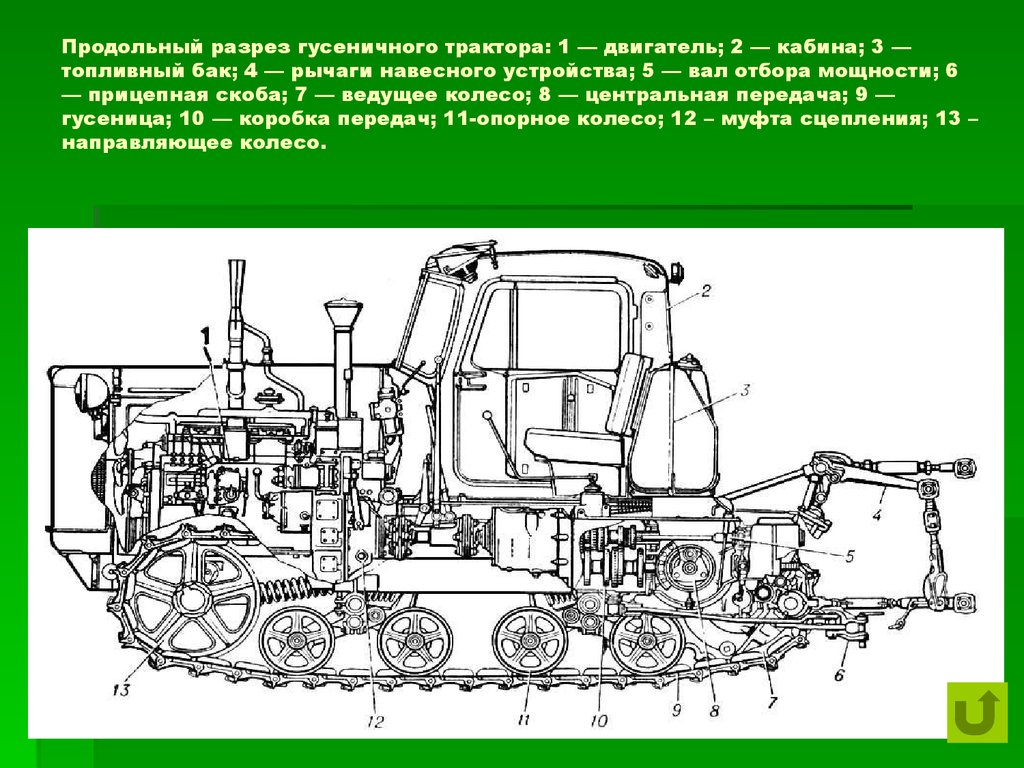 Рис.1